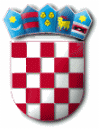 REPUBLIKA HRVATSKAZADARSKA ŽUPANIJA  OPĆINA PRIVLAKA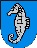 Ivana Pavla II    46, 23233 PRIVLAKAKLASA: 400-08/21-01/01URBROJ: 2198/28-02-21-1Privlaka,  07. travnja 2021. godineNa temelju članka 57. Zakona o proračunu (NN broj 87/08, 136 /12 i 15/15 ), članka 46. Statuta općine Privlaka (Službeni glasnik Zadarske županije broj 05/18 i 07/21) i članka 9. Odluke o izvršenju proračuna Općine Privlaka za 2021. godinu (Službeni glasnik Zadarske županije broj 31/20) načelnik Općine Privlaka  dana  07. travnja 2021. godine dostavlja Općinskom vijeću Općine Privlaka Izvješće o korištenju proračunske zalihe u Proračunu općine Općine Privlaka za mjesec siječanj 2021. godineKako tijekom godine izvanredne okolnosti mogu dovesti do nastanka dodatnih obveza, u Proračunu je, u skladu sa člankom 56. Zakona o proračunu („Narodne novine“, broj 87/08, 136/12 i 15/15) potrebno planirati iznos sredstava za nepredviđene namjene za koje u Proračunu nisu osigurana sredstva ili za namjene za koje se tijekom godine pokaže da nisu utvrđena dovoljna sredstva jer ih pri planiranju Proračuna nije bilo moguće predvidjeti, za financiranje rashoda nastalih pri otklanjanju elementarnih nepogoda, epidemija, ekoloških nesreća ili izvanrednih događaja i ostalih nepredvidivih nesreća te za druge nepredviđene rashode tijekom godine. Odlukom o izvršenju proračuna za 2021. godinu planirana je proračunska zaliha u iznosu od 222.240,97 kuna.Temeljem odluke općinskog načelnika iz proračunske zalihe za mjesec siječanj utrošeno je ukupno 82.500,00 kn za kupnju mobilne kućice u vlasništvu Igora Posavca iz Pitomače a u svrhu davanja iste na besplatno korištenje šesteročlanoj obitelji Horvatiček iz Mošćenice, Petrinja koja je pogođena razornim potresom i to na period dok ta obitelj sebi ne stvori osnovne uvjete za život, a nakon čega će se ista kućica vratiti Općini Privlaka.OPĆINSKI NAČELNIK OPĆINE  PRIVLAKA						Gašpar Begonja dipl. ing.